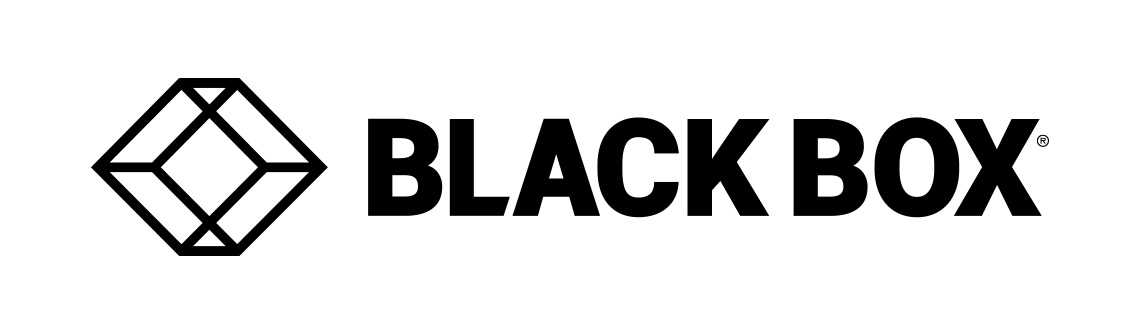 Firmware Revision InformationProduct Code(s): EMD4000T & EMD4000RProduct Name(s): Emerald 4K 1.1.0Date Modified: 20th Nov 2018This document outlines:Product DescriptionThe initial version of Emerald firmware and key featuresFirmware Installation Notes on ReleaseFor further information, go to www.blackbox.com/emeraldProduct  Description:Emerald is a high-performance KVM matrix switching solution that connects to both Physical and Virtual Machines. 
The zero-client IP-based KVM platform delivers pixel-perfect 2K/HD or 4K/UHD video resolution over an IP network. Firmware VersionsEMD4000R – 1.1.0_R3399 - This is the initial release of Emerald appliances and is applied to all Emerald Appliances.EMD4000T -1.1.0_ R3399 - This is the initial release of Emerald appliances and is applied to all Emerald Appliances.Boxilla  - 2.1.0.3621 – Boxilla must at version 2.0 or higher to communicate with Emerald devices.Key Features include:New resolutions supported on : 
2560 x 1080 / 60 Hz
3440x1440 /50 Hz 
3840 x 1080 / 60 Hz 
2048 x 2048 / 60 Hz For further information on Emerald, please click on www.blackbox.com/emeraldFirmware InstallationFuture upgrades will be done via Boxilla or directly via the USB connector. The upgrade procedure is described in the manual.Supported upgrade paths:V1.0_r2500-> V1.1.0_R3399V1.0.1_r2583 -> V1.1.0_R3399V1.0.5_rXXX-> V1.0.5_r3242Notes on this ReleaseNTFS formatted drives are currently unsupported.10 G Network or point to point connection is required between the Transmitter and Receiver.Static IP addressing must be implemented on Receivers and Transmitters to allow them to be managed.Network Administrators should reference the User manual for Shared Mode configuration setting.In RDP VM connections, the audio quality experience can degrade when playing video.Links below can also be used to access Manuals For support in US, Australia, New Zealand and Canada – Go to:  www. Blackbox.comFor support in all other countries please go to: www.black-box.eu/supportcenter